« Aborder l’opéra en classe »  Année 2022 2023BULLETIN D’INSCRIPTIONÀ retourner avant le 16 novembre 2022 par mail à la daac, avec celine.lecomte@ac-normandie.fr en copie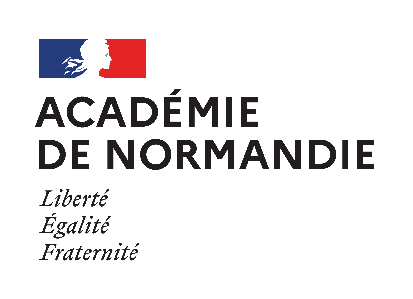 Délégation académique à l’action culturelle Tél. : 02 31 30 08 95 – site de CaenCourriel : daac@ac-normandie.frCéline LECOMTEResponsable académique
Domaine musiqueceline.lecomte@ac-normandie.frRENSEIGNEMENTS ÉTABLISSEMENTRENSEIGNEMENTS ÉTABLISSEMENTNom de l'établissementAdresseTéléphoneCourrielRENSEIGNEMENTS ENSEIGNANTRENSEIGNEMENTS ENSEIGNANTNom et prénomDisciplineTéléphoneCourriel académique@ac-normandie.frPrénom et nom du chef d'établissementAvis du chef d'établissementDate et signature